         Взаимодействие с социальными партнёрами               «Гость группы».     6 декабря 2019 год.6 декабря 2019 года в нашей группе прошло мероприятие под названием «Гость группы». К нам в гости приходила Елена Олеговна. Это мама Мелешкина Ведагора. По профессии – она геолог. Елена Олеговна рассказала детям о своей профессии, сделала целую презентацию на экране, показала детям различные минералы, горные породы и инструменты, которыми пользуются геологи. Ребята с большим удовольствием рассматривали камни, сравнивали их между собой, нюхали и проверяли на прочность. Мы узнали, как образуются минералы, и на какие группы делятся полезные ископаемые. Затем дети посмотрели интересный мультфильм о горных породах и минералах. О том, что запасы Земли истощаются. И ещё много всего интересного рассказала и показала нам Елена Олеговна. Выражаем ей огромную благодарность за вклад в образование наших детей!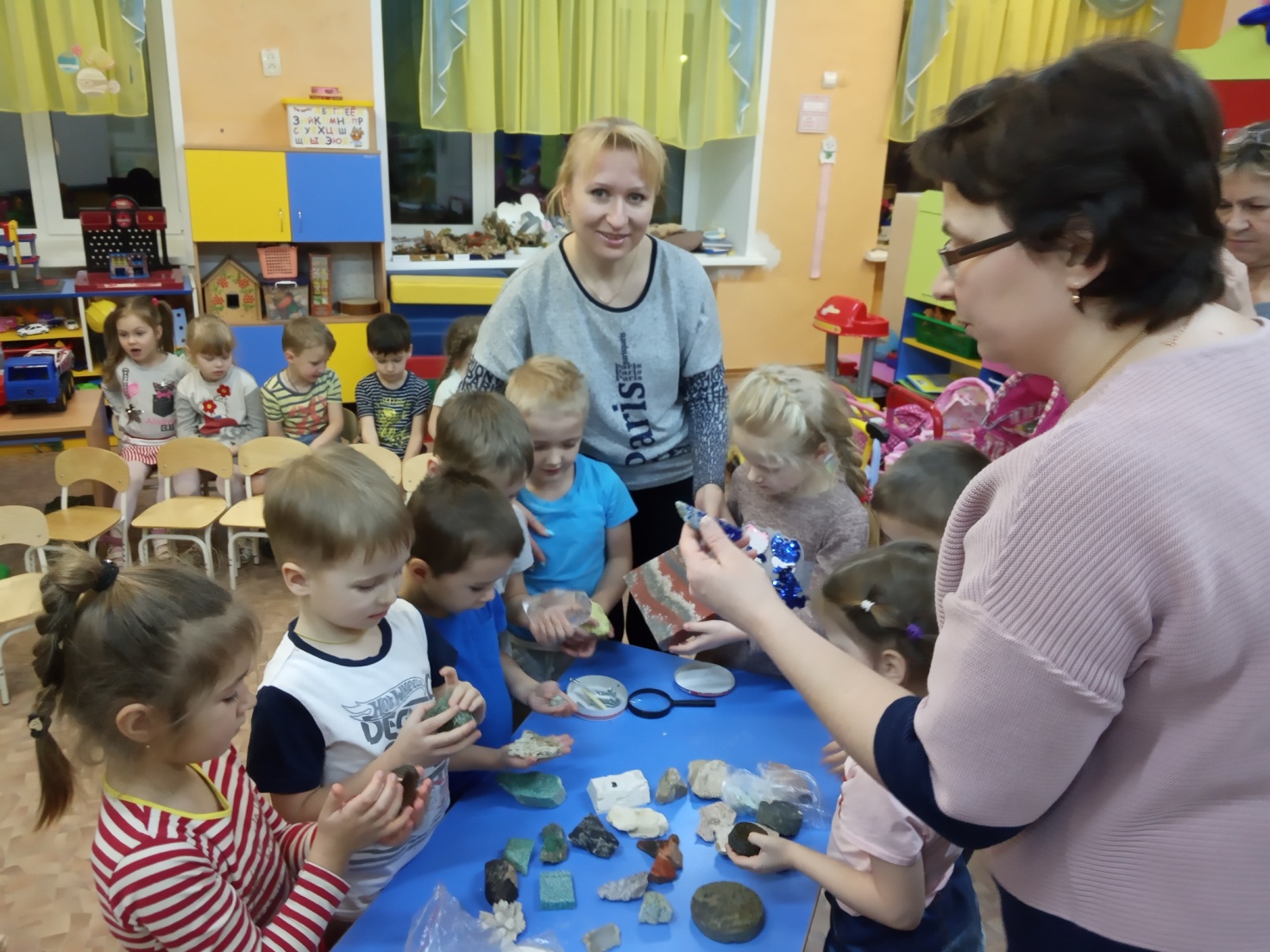 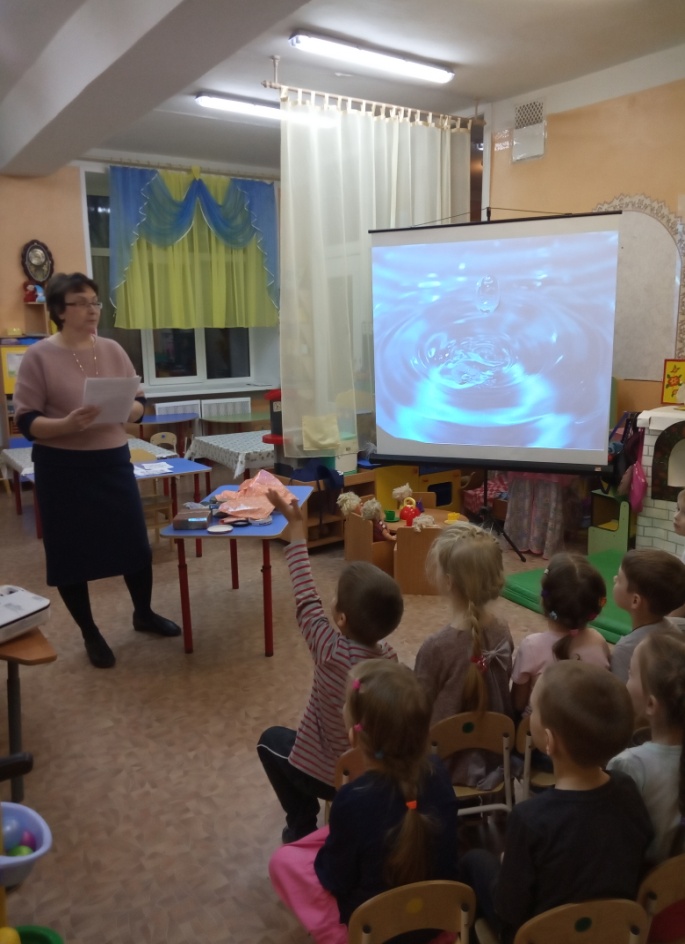 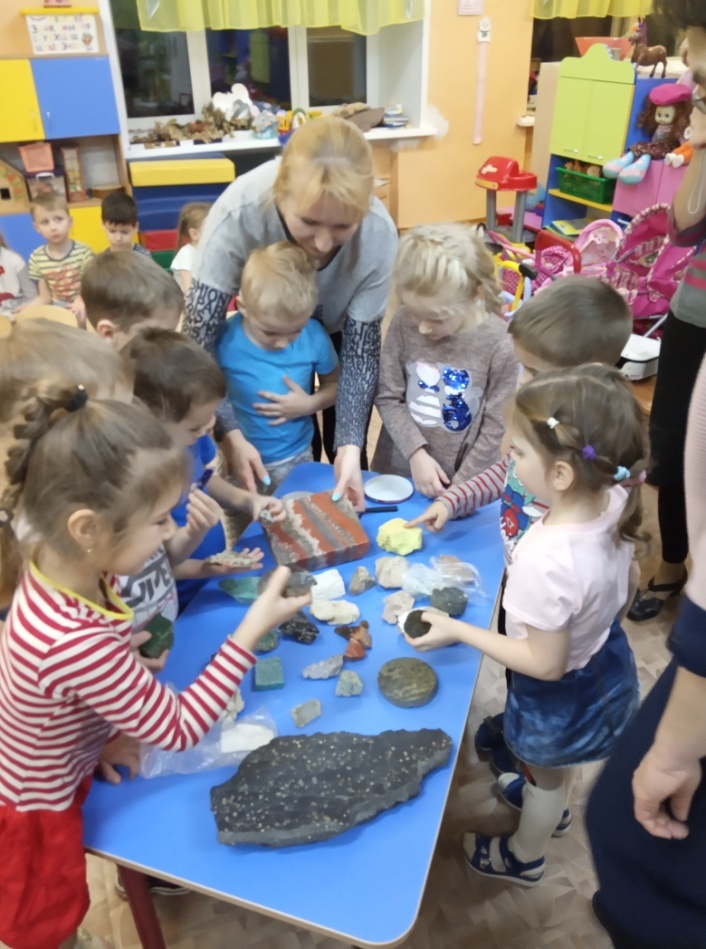 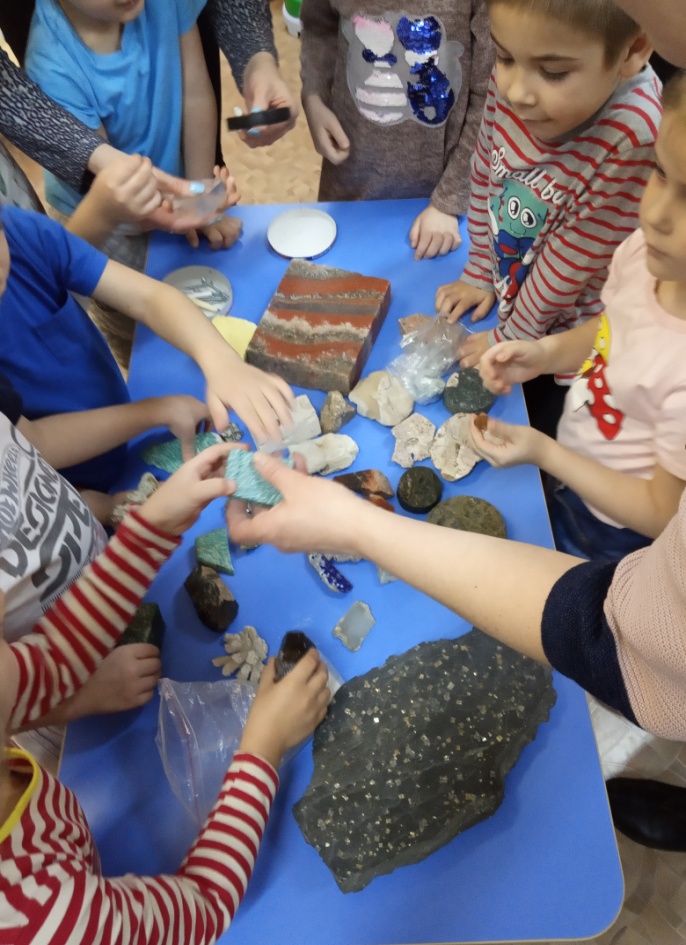 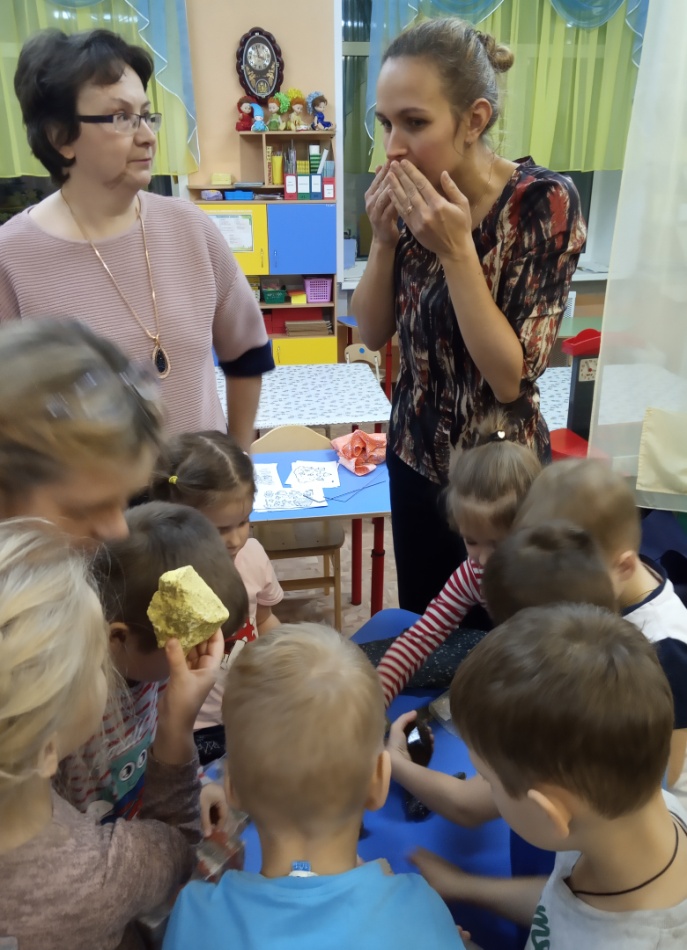 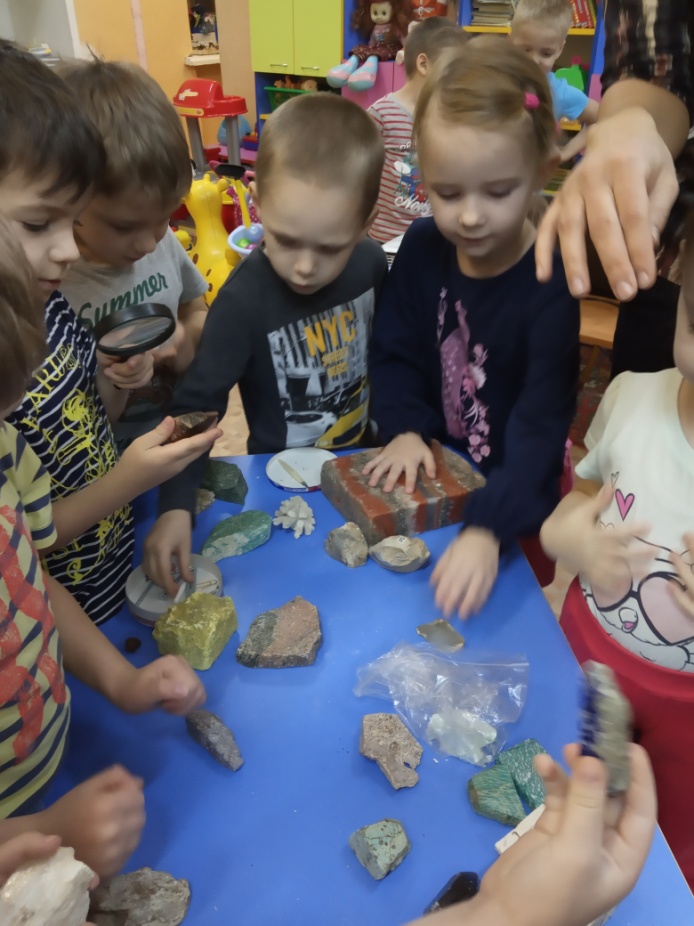 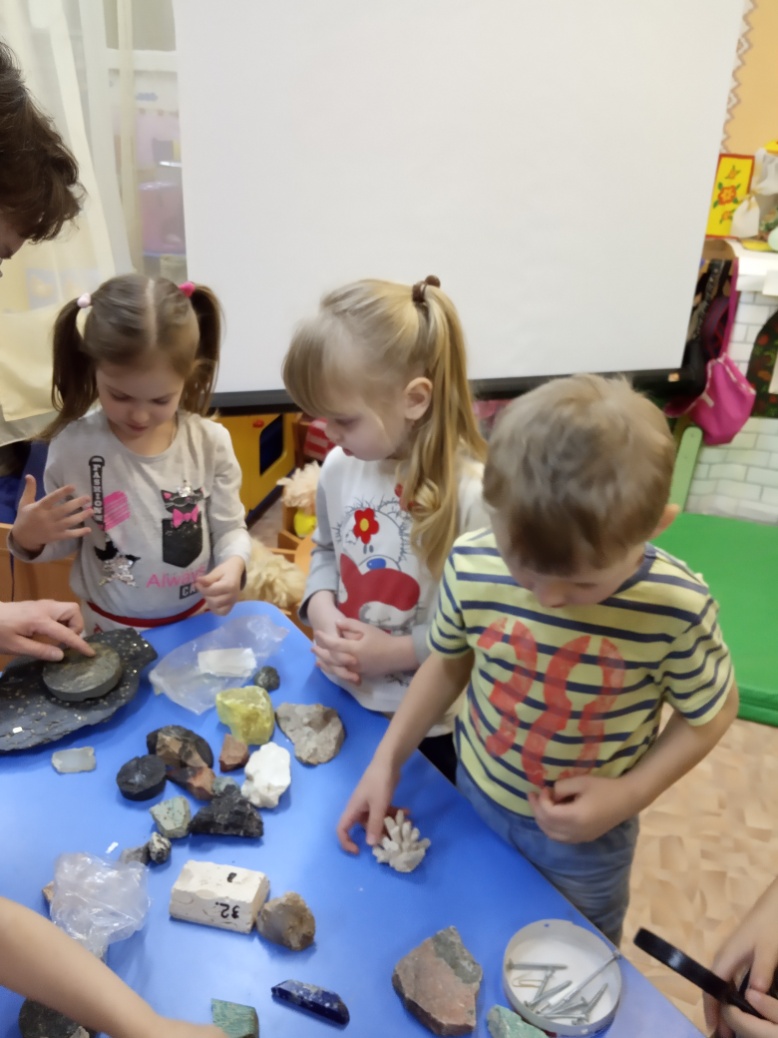 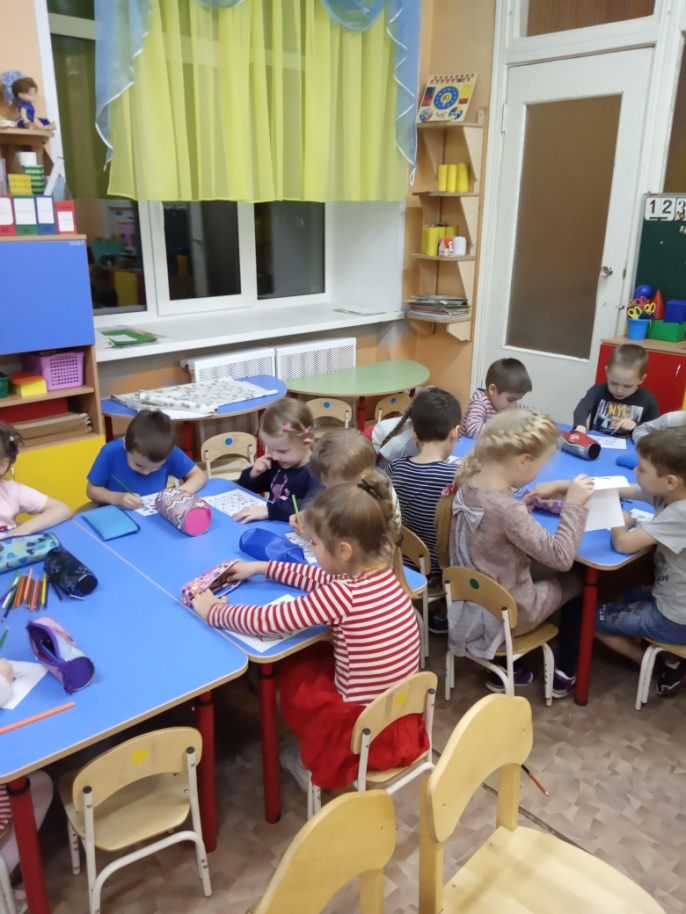 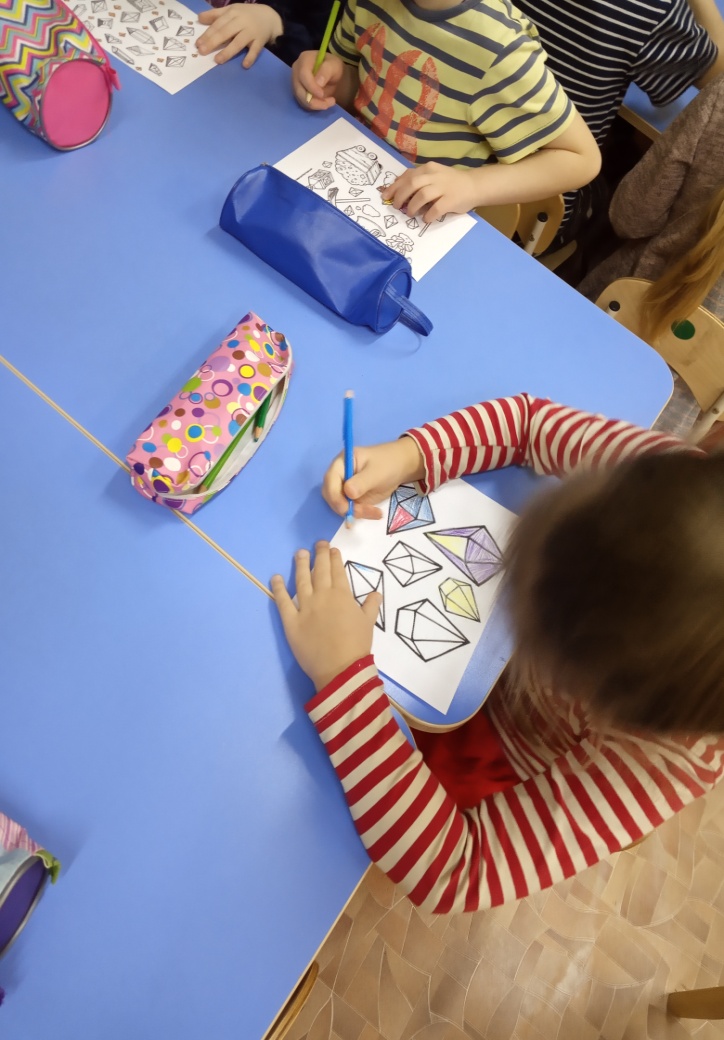 